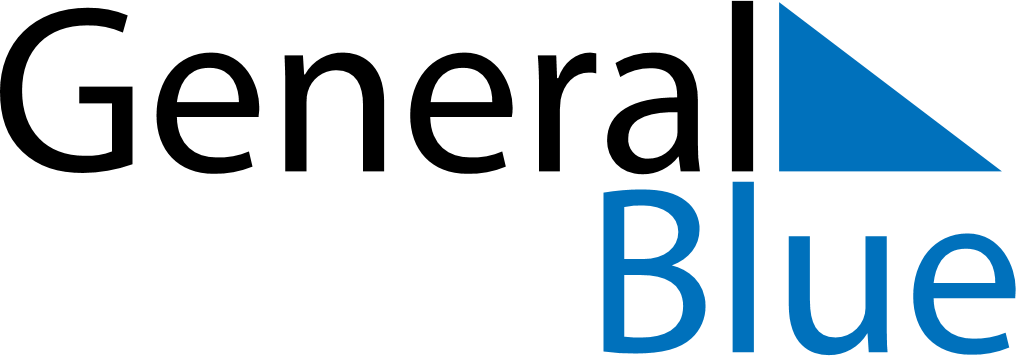 December 2025December 2025December 2025December 2025BahrainBahrainBahrainSundayMondayTuesdayWednesdayThursdayFridayFridaySaturday123455678910111212131415161718191920National DayAccession Day212223242526262728293031